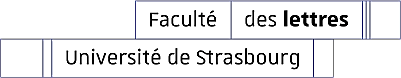 Demande d’ordre de missionAffaire suivie par Robin Freund / Faculté des Lettres / 03 68 85 64 95 / r.freund@unistra.frRappel : Toute demande d’ordre de mission doit être accompagnée d’une demande d’autorisation d’absence.MissionnaireNom :	Prénom :	Composante / Laboratoire / Service :	MissionMotif :	Lieu de déroulement :	Voyage AllerDate :	Ville de départ :	Heure de départ :	Heure d’arrivée :	Voyage RetourDate :	Ville de départ :	Heure de départ :	Heure d’arrivée :	Moyen de transportFrais annexes (montants estimés)Parking :	Transport en commun :	Taxi :	Repas :	Hébergement :	Inscription :	• La ou le missionnaire devra produire les justificatifs des frais engagés pour bénéficier des remboursements prévus par la règlementation.• Le remboursement d’une note de taxi n’est possible que s’il est prouvé qu’aucun transport en commun n’était possible ou disponible.• Pour bénéficier du remboursement par l’Unistra, les intervenants extérieurs invités devront fournir une attestation de non-paiement d’indemnités de déplacement ou un ordre de mission sans frais établi par leur établissement d’origine.Imputation budgétaire (cadre réservé à l’administration)UB :	CF :	Matricule :	Centre de cout :	EOTP :	Domaine fonctionnel :	Origine des crédits :	Signature du ou de la demandeur·e				Signature du ou de la responsable de l’URMission SANS remboursement de fraisMission AVEC remboursement de fraisDemande d’avanceTrain (2e cl.)AutocarAvionVoiture personnelle (distance parcourue A/R :              )